Лот № 7(ул. Алданская, дом 15)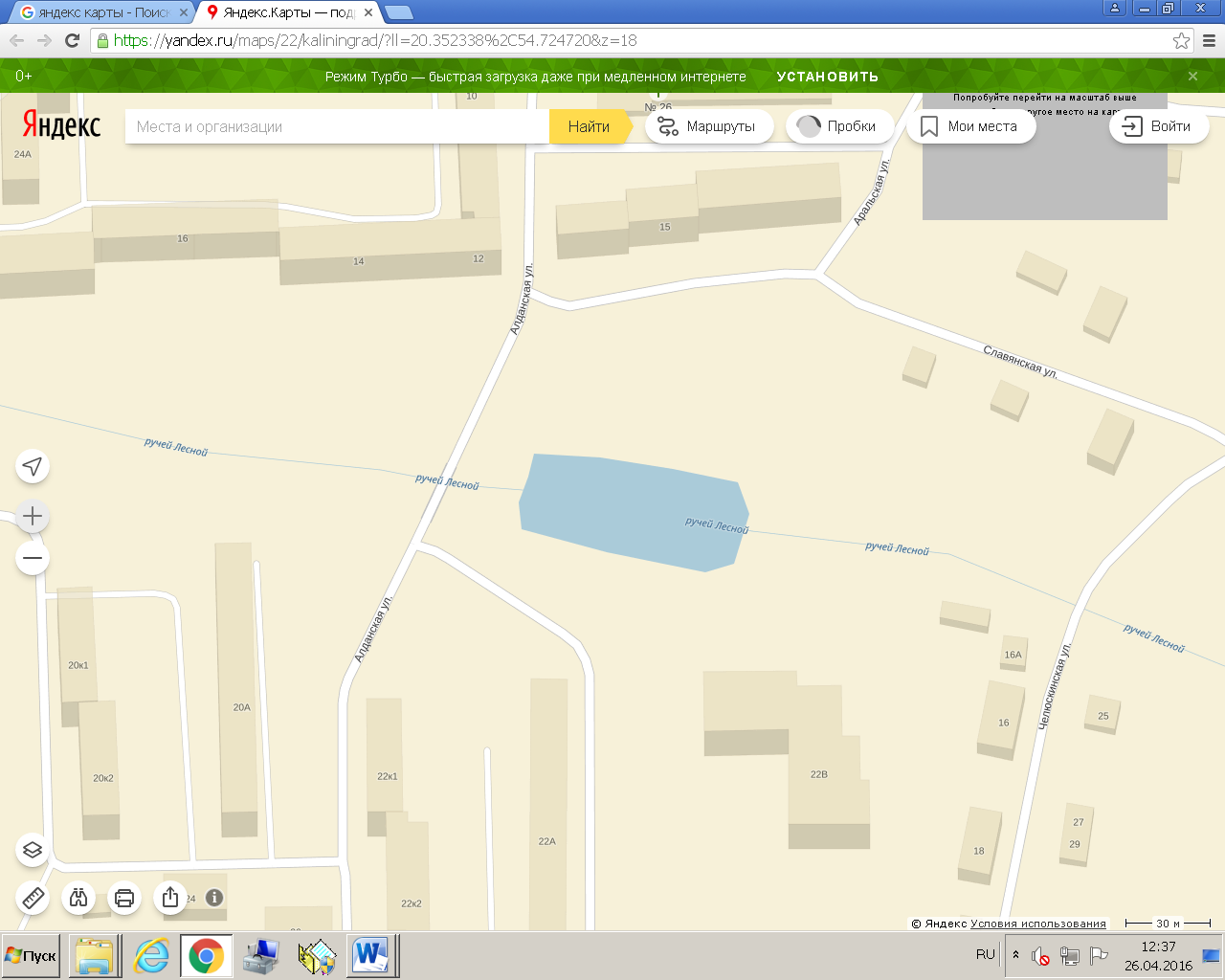 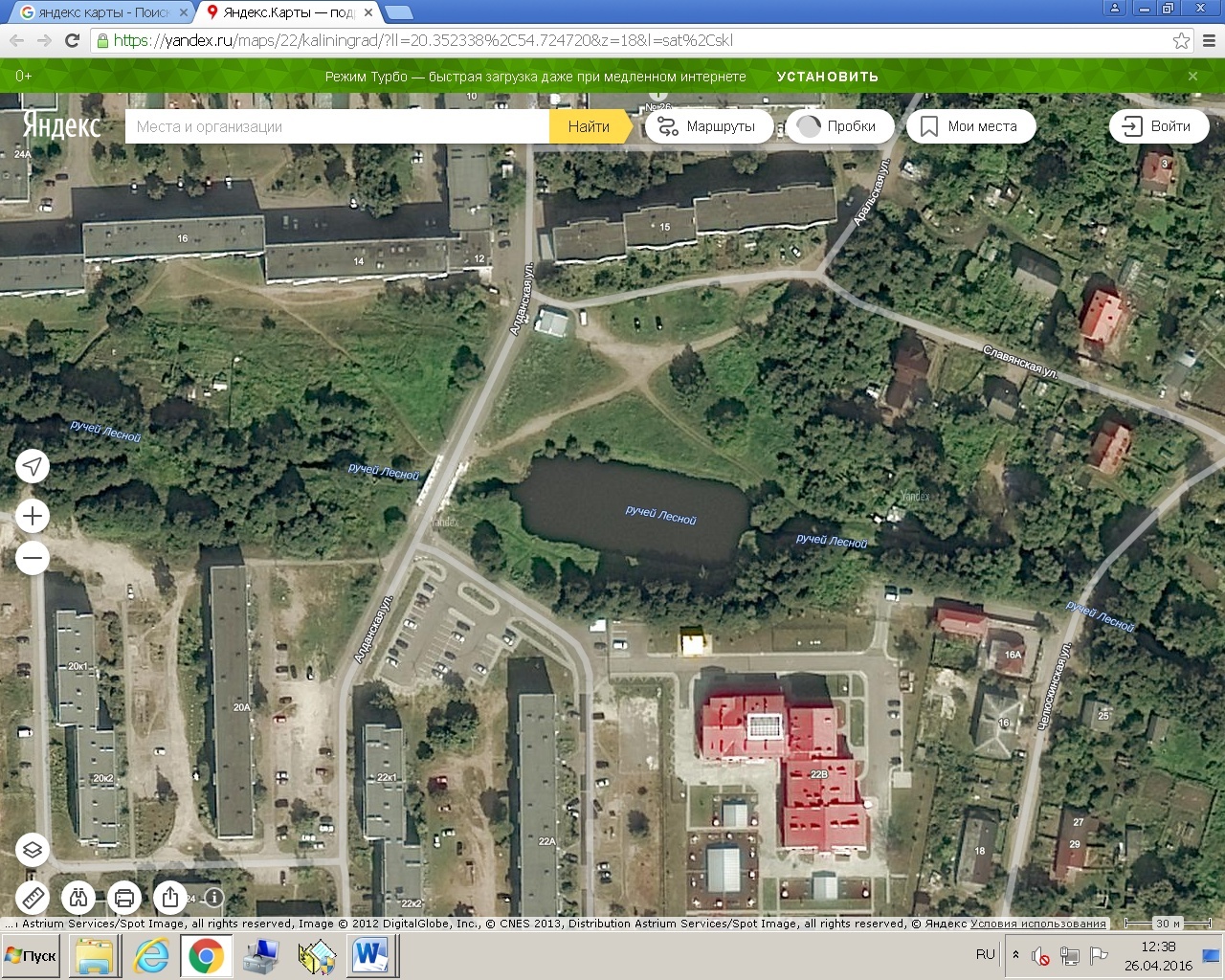 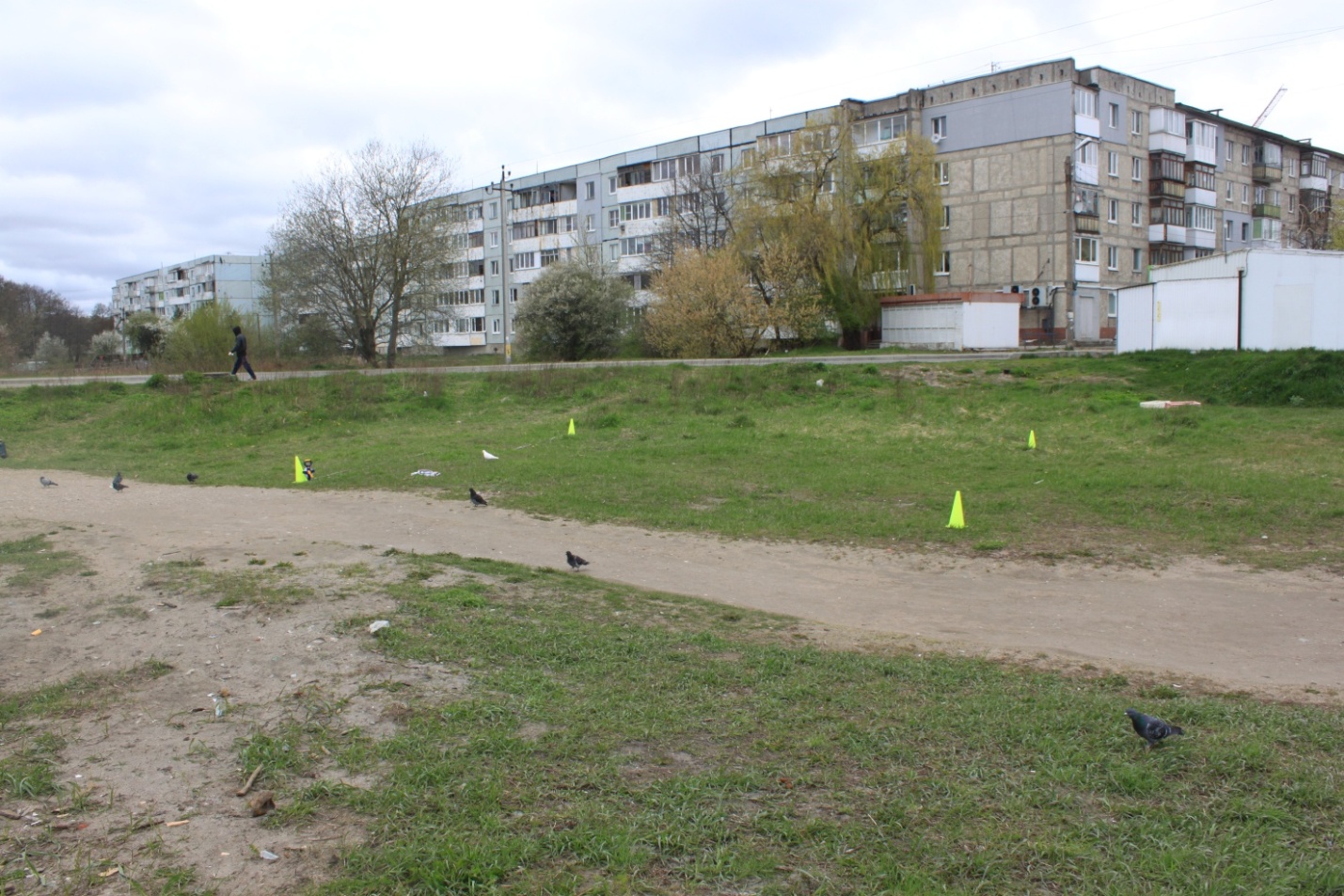 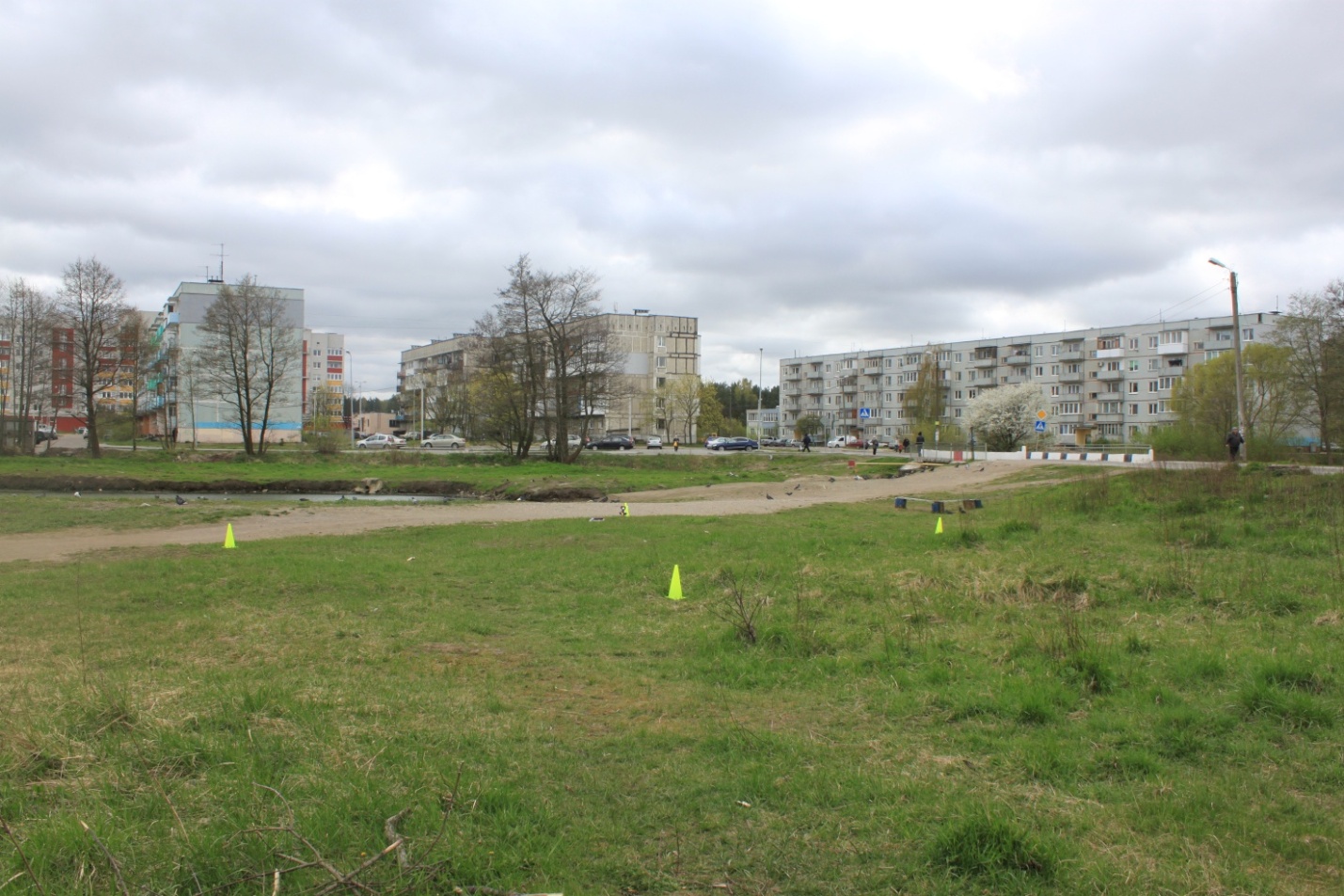 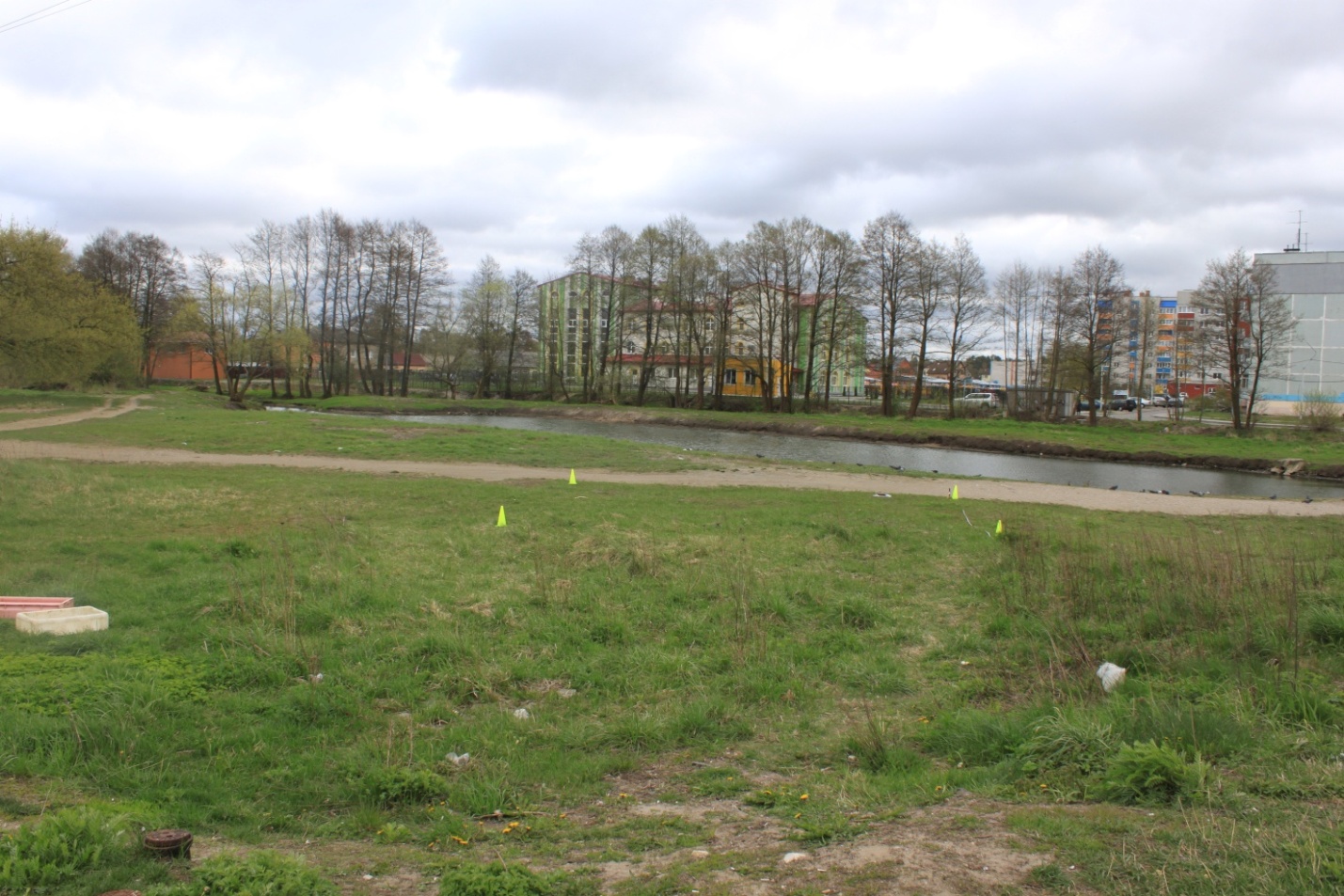 